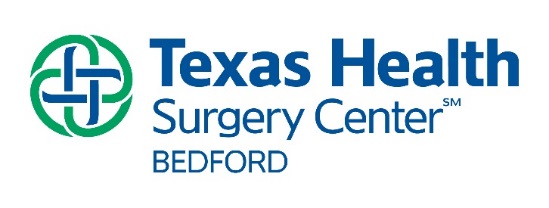 LA DISCRIMINACIÓN ES CONTRA LA LEY Declaración de No Discriminación y Cómo Presentar una Queja El centro Texas Health Surgery Center Bedford cumple con las leyes Federales sobre derechos civiles aplicables y no discrimina con base en raza, origen nacional, edad, discapacidad o sexo.  El Texas Health Surgery Center Bedford no excluye a personas ni las trata diferente debido a la raza, origen nacional, edad, discapacidad o sexo.  Todos los pacientes que busquen tratamiento en nuestro centro serán tratadas con respeto y dignidad.  Las determinaciones de tratamiento basadas en la condición física o diagnóstico de una persona se harán tomando como base la evidencia médica y capacidad de tratamiento, y no con base en temor o prejuicio.  Los servicios serán prestados de acuerdo con la necesidad médica e idoneidad del servicio así como los requerimientos correspondientes según las leyes y reglamentos federales y estatales relacionados con los tipos de tratamiento que pueden ser prestados de manera apropiada en nuestro centro. El centro Texas Health Surgery Center Bedford brinda servicios gratuitos de idiomas para personas cuyo idioma nativo no sea el inglés; por ejemplo, información escrita en otros idiomas. Si tiene dudas relacionadas con la presente política o cree que no ha recibido un trato justo, puede presentar una queja por escrito describiendo la naturaleza del problema, la medida o remedio que busca, así como su nombre, dirección y número(s) de teléfono.  La queja debe ser presentada por correo o fax dirigido a: Atención: Oficial de Cumplimiento Correo: Texas Health Surgery Center Bedford1605 Airport Freeway, Suite 100Bedford, Texas 76021Fax:  866-230-1344También puede presentar una queja o reclamo sobre derechos civiles dirigiéndose a: U.S. Department of Health and Human Services (Departamento de Salud y Servicios Humanos de los Estados Unidos), Office for Civil Rights (Oficina para los Derechos Civiles), por vía electrónica a través del Portal de la Oficina para Quejas sobre Derechos Civiles, disponible en  https://www.hhs.gov/civil-rights/filing-a-complaint/complaint-process/index.html. , o por correo o teléfono a: U.S. Department of Health and Human Services, 200 Independence Avenue SW, Room 509F, HHH Building, Washington, D.C., 20201. Teléfono: 1-800-368-1019. (TDD): 1-800-537-7697. Existen formularios de reclamo disponibles en https://ocrportal.hhs.gov/ocr/cp/complaint_frontpage.jsf. 